acolon@lowell.k12.ma.us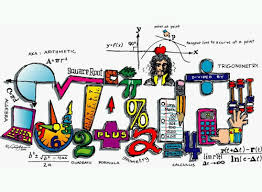 www.mathwithmscolon.weebly.comacolon@lowell.k12.ma.uswww.mathwithmscolon.weebly.comSupplies - Bring to Class Everyday!Agenda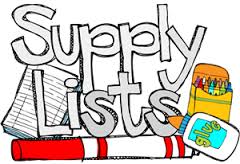 BinderPencilsErasersColor PensGreat Attitude for learningTopics Covered:Factors, GCFMultiples, LCMDistributive PropertyPrime FactorizationExponentsPrime, Relatively PrimeCompositeSquareWhole divided by a fractionFraction divided by a wholeFraction divided by fractionMixed divided by mixedRatiosRatesUnit RatesEquivalent RatiosTape diagramsDouble Number linesTables & GraphsPercentIntegersNumber LineAbsolute ValueCoordinate planeDistance between pointsPolygons on the planeInequalitiesExpressions & EquationsArea, Circumference, Surface areaNetsVolumeLine plots, Bar graphs, Circle graphHistogram, Box PlotInterquartile rangeMADMean, median, mode, rangeGrade Policy:Conduct A, B, C, D, or FEffort A, B, C, D, or FGrade:90 - 100 A80 – 89 B70 – 79 C65 – 69 D64 – below Failing50% Unit Test, Benchmarks, Unit Projects35% Quizzes, Check-Ins15% HomeworkTopics Covered:Factors, GCFMultiples, LCMDistributive PropertyPrime FactorizationExponentsPrime, Relatively PrimeCompositeSquareWhole divided by a fractionFraction divided by a wholeFraction divided by fractionMixed divided by mixedRatiosRatesUnit RatesEquivalent RatiosTape diagramsDouble Number linesTables & GraphsPercentIntegersNumber LineAbsolute ValueCoordinate planeDistance between pointsPolygons on the planeInequalitiesExpressions & EquationsArea, Circumference, Surface areaNetsVolumeLine plots, Bar graphs, Circle graphHistogram, Box PlotInterquartile rangeMADMean, median, mode, rangeClassroom Expectations: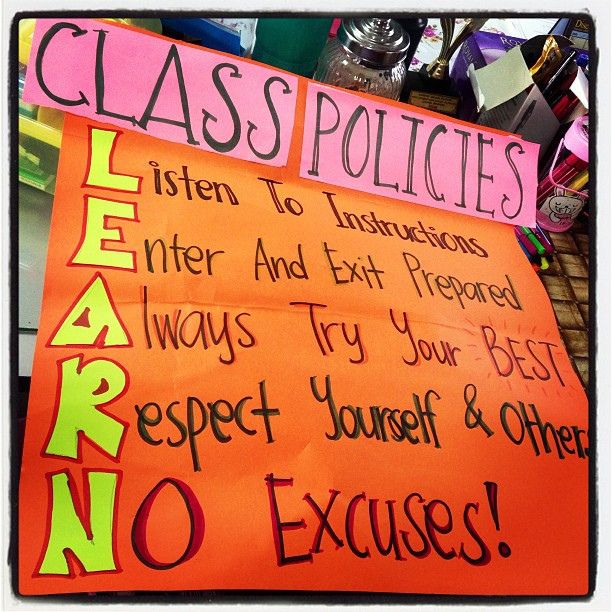 L isten to InstructionsE nter and Exit the Room PreparedA lways Try Your BestR espect Yourself & OthersN o Excuses!Topics Covered:Factors, GCFMultiples, LCMDistributive PropertyPrime FactorizationExponentsPrime, Relatively PrimeCompositeSquareWhole divided by a fractionFraction divided by a wholeFraction divided by fractionMixed divided by mixedRatiosRatesUnit RatesEquivalent RatiosTape diagramsDouble Number linesTables & GraphsPercentIntegersNumber LineAbsolute ValueCoordinate planeDistance between pointsPolygons on the planeInequalitiesExpressions & EquationsArea, Circumference, Surface areaNetsVolumeLine plots, Bar graphs, Circle graphHistogram, Box PlotInterquartile rangeMADMean, median, mode, rangeUnits Covered:Number SystemFraction OperationRates & RatiosIntegers & The Coordinate PlaneExpressions & EquationsGeometryStatisticsTopics Covered:Factors, GCFMultiples, LCMDistributive PropertyPrime FactorizationExponentsPrime, Relatively PrimeCompositeSquareWhole divided by a fractionFraction divided by a wholeFraction divided by fractionMixed divided by mixedRatiosRatesUnit RatesEquivalent RatiosTape diagramsDouble Number linesTables & GraphsPercentIntegersNumber LineAbsolute ValueCoordinate planeDistance between pointsPolygons on the planeInequalitiesExpressions & EquationsArea, Circumference, Surface areaNetsVolumeLine plots, Bar graphs, Circle graphHistogram, Box PlotInterquartile rangeMADMean, median, mode, rangeConsequences:When a student does not follow our classroom and behavior expectations the teacher will:Call or send an email to the parentWrite a note on the agendaSchedule a meetingRefer student to the officeThrough out the year we will be planning activities to reward the students who follow our classroom & behavior expectations. However if a student receives an office detention, Saturday detention, suspension, or has more than 3 missing homework assignments in one subject, she/he will not be allowed to attend the reward activityBehavior Expectations:PRIDEParticipation – In order to be successful this year, we expect all students to be actively engaged in classroom discussions, group work and independent work.Respect – Students are expected to show respect towards one another, materials, and professionals at the Wang, etc.Integrity – Students are expected to make good choices at all times.Dedication – Students are expected to be prepared for their learning by making sure homework and class work is accurate and complete, asking for help when they need it, and studying for tests and quizzes.Empathy – Students are expected to use cooperation and teamwork to achieve their goals inside and outside of the classroom. 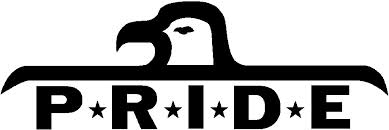 Homework Policy:Write your homework in your agenda and get it signed by the teacher everyday.Bring your homework to class daily.If you are absent, it is your responsibility to get the homework from the class website, a friend, or the next day from the “extra basket”.  It will be due the next day.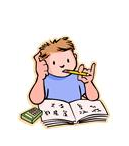 If you miss more than 3 homework assignments you will not be allowed to participate on the reward activity.Homework is graded for completion and effort.  If you do not understand a problem you are responsible for asking the teacher for help the next day.Behavior Expectations:PRIDEParticipation – In order to be successful this year, we expect all students to be actively engaged in classroom discussions, group work and independent work.Respect – Students are expected to show respect towards one another, materials, and professionals at the Wang, etc.Integrity – Students are expected to make good choices at all times.Dedication – Students are expected to be prepared for their learning by making sure homework and class work is accurate and complete, asking for help when they need it, and studying for tests and quizzes.Empathy – Students are expected to use cooperation and teamwork to achieve their goals inside and outside of the classroom. Technology in the Classroom:Through out the year we will be using laptops and iPads to enhance our learning of mathematics.  Students are expected to follow instructions and stay on task.  If a student enters an website other than what the teacher is using and/or takes pictures or videos of him/herself and/or other students, that student will NOT be allowed to continue to use the technology in the classroom.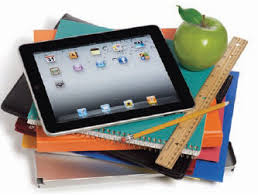 Behavior Expectations:PRIDEParticipation – In order to be successful this year, we expect all students to be actively engaged in classroom discussions, group work and independent work.Respect – Students are expected to show respect towards one another, materials, and professionals at the Wang, etc.Integrity – Students are expected to make good choices at all times.Dedication – Students are expected to be prepared for their learning by making sure homework and class work is accurate and complete, asking for help when they need it, and studying for tests and quizzes.Empathy – Students are expected to use cooperation and teamwork to achieve their goals inside and outside of the classroom. Class Website:www.mathwithmscolon.weebly.comBehavior Expectations:PRIDEParticipation – In order to be successful this year, we expect all students to be actively engaged in classroom discussions, group work and independent work.Respect – Students are expected to show respect towards one another, materials, and professionals at the Wang, etc.Integrity – Students are expected to make good choices at all times.Dedication – Students are expected to be prepared for their learning by making sure homework and class work is accurate and complete, asking for help when they need it, and studying for tests and quizzes.Empathy – Students are expected to use cooperation and teamwork to achieve their goals inside and outside of the classroom. 